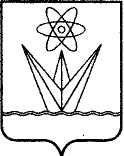 АДМИНИСТРАЦИЯЗАКРЫТОГО АДМИНИСТРАТИВНО-ТЕРРИТОРИАЛЬНОГО ОБРАЗОВАНИЯ ГОРОД ЗЕЛЕНОГОРСК КРАСНОЯРСКОГО КРАЯП О С Т А Н О В Л Е Н И Е 28.08.2023                                            г. Зеленогорск                                          № 182-п   О внесении изменений в Примерное Положение об оплате труда работников муниципальных бюджетных и казенных учреждений, находящихся в ведении МКУ «КФиС», утвержденное постановлением АдминистрацииЗАТО г. Зеленогорск от 13.06.2023 № 111-пНа основании Трудового кодекса Российской Федерации, в соответствии                       с постановлением Администрации ЗАТО г. Зеленогорска от 23.09.2019                    № 165-п «Об утверждении показателей эффективности деятельности муниципальных бюджетных учреждений, находящихся в ведении МКУ «КФиС», руководствуясь Уставом города,ПОСТАНОВЛЯЮ:Внести в Примерное положение об оплате труда работников муниципальных бюджетных и казенных учреждений, находящихся в ведении Муниципального казенного учреждения «Комитет по делам физической культуры и спорта г. Зеленогорска», утвержденное постановлением Администрации ЗАТО             г. Зеленогорск от 13.06.2023 № 111-п, следующие изменения: В приложении № 4 таблицу № 2 изложить в следующей редакции: «												Таблица № 2Выплата за напряженность и особый режим работы. ». В приложении № 7 строку 1.3 таблицы изложить в следующей редакции:«                                                                                                                                    ». В приложении № 9 пункт 1 изложить в следующей редакции: Этапы подготовкиПериод обучения  
(лет)Предельный размер надбавки (в процентах от оклада (должностного оклада), ставки заработной платы)Предельный размер надбавки (в процентах от оклада (должностного оклада), ставки заработной платы)Предельный размер надбавки (в процентах от оклада (должностного оклада), ставки заработной платы)Этапы подготовкиПериод обучения  
(лет)Группы видов спорта<*>Группы видов спорта<*>Группы видов спорта<*>Этапы подготовкиПериод обучения  
(лет)IIIIII12345Спортивно-оздоровительный этапВесь период2,22,22,2Этап начальной   подготовки          Первый год    444Этап начальной   подготовки          Второй и последующие годы 765Учебно-тренировочный этап (этап спортивной специализации)               Для видов спорта «лыжные гонки», «хоккей»: Для видов спорта «лыжные гонки», «хоккей»: Для видов спорта «лыжные гонки», «хоккей»: Для видов спорта «лыжные гонки», «хоккей»: Учебно-тренировочный этап (этап спортивной специализации)               Первый, второй годы   151413Учебно-тренировочный этап (этап спортивной специализации)               Третий и последующие годы191715Учебно-тренировочный этап (этап спортивной специализации)               Для остальных видов спорта: Для остальных видов спорта: Для остальных видов спорта: Для остальных видов спорта: Учебно-тренировочный этап (этап спортивной специализации)               Первый, второй и третий годы   151413Учебно-тренировочный этап (этап спортивной специализации)               Четвертый и последующие годы191715Этап совершенствования   спортивного мастерстваПервый год    262320Этап совершенствования   спортивного мастерстваВторой и последующие годы393429Этап высшего спортивногомастерства          Весь  период     6560551.3.Обеспечение безопасных условий труда в учрежденииВыполнение требований охраны труда, техники безопасности, пожарной безопасности, антитеррористической защищенности отсутствие предписаний 10Обеспечение безопасных условий труда в учрежденииВыполнение требований охраны труда, техники безопасности, пожарной безопасности, антитеррористической защищенности устранение        
предписаний 5«        1. Учреждения дополнительного образования».2. Настоящее постановление вступает в силу в день, следующий за днем его опубликования в газете «Панорама», и распространяется на правоотношения, возникающие с 01.09.2023.Глава ЗАТО г. Зеленогорск	                                                             М.В. Сперанский